FORMULARIO DE SOLICITUD DE AYUDA PARA LAXXII CONVOCATORIA DE AYUDAS A PROYECTOS ARCHIVÍSTICOSDatos de la convocatoria (a rellenar por la Unidad Técnica de Iberarchivos)Datos de identificación del solicitante1.	Datos de la entidad solicitante2.	Datos personales del solicitante (Representante Legal):3.	Dirección para la correspondencia4.	Datos del coordinador/a general del proyecto 5.	Datos del responsable de la ejecución del proyecto6.	Encomienda de gestión (sólo si aplica)7. Recepción de ayudas previas por parte de IberarchivosIII.	Datos sobre el proyecto archivísticoDenominación del título del proyecto para el que se solicita la ayudaContextualización previa Contexto previo en el ámbito del proyecto Indique el estado actual que se presenta. Debe rellenar la tabla 1 o la tabla 2 dependiendo del proyecto que se trate. Proyectos de tratamiento archivístico: Señale siempre con información cuantificada, la dimensión total del fondo: porcentaje del fondo a intervenir, fechas extremas, niveles de descripción de archivo y estándar internacional utilizados, tipo de soporte del fondo, porcentaje de documentación en riesgo de conservación, el número total de recursos humanos de la institución y el porcentaje de estos que cuentan con capacitación archivística específica.(Tabla 1)Otro tipo de proyectos. Indicar el estado actual del proyecto que desea presentar, siempre que se trate de un proyecto diferente a  los de tratamiento documental y digitalización. Mencione la situación que se presenta y que se pretende sea modificada por este proyecto. En el caso de proyectos de formación o capacitación, indique siempre la necesidad formativa a cubrir con el proyecto, el público al que va dirigido, el perfil del profesorado y cómo pretende plantearlo desde el punto de vista organizativo y logístico.(Tabla 2)Actividades ya realizadas previamente por la institución en relación al tratamiento de la documentación o de la actividad presentada en este proyecto. Tipo de actividades: a) Relacionadas con el tratamiento archivístico: 1) Identificación; 2) Clasificación; 3) Ordenación; 4) Descripción; 5) Valoración; 6) Digitalización; 7) Conservación; 8) Difusión; b) Relacionadas con Capacitación/Formación) c) Otras (indique cuáles)		(Tabla 3) (Tabla 4) (Tabla 5)Líneas de acción prioritariasSeñale y justifique la(s) línea(s) de acción prioritaria(s) a la(s) que se refiere el proyecto (máximo 2 líneas). Lea para ello atentamente la explicación de cada línea de acción en la convocatoria, ya que cada una de ellas será evaluada según esta explicación precisa y no según otras posibles interpretaciones de la línea en cuestión. (Tabla 6)Objetivo general del proyecto Indique el estado deseado o impacto que pretende alcanzar con este proyecto. Describa en el campo de texto libre de forma muy breve los objetivos generales pero con información suficiente para aclarar qué resultados se pretenden lograr con el proyecto. (Tabla 7)Cronograma Ingrese la descripción del objetivo específico, así como las iniciativas / actividad que apoyarán la implementación del objetivo específico a alcanzar. La unidad de medida y las metas deben ingresarse en la columna respectiva. Indique las actividades a realizar y marque con una “X” los meses en los que estaría prevista la actividad. Señale los indicadores y fuentes de verificación para la evaluación del cumplimiento del objetivo general.(Tabla 8)Resultados previstos (nivel de impacto para el acceso de la ciudadanía iberoamericana a los archivos y/o para el desarrollo archivístico de la región)Para la evaluación del cumplimiento de los objetivos y de los resultados logrados, de acuerdo con lo que el programa Iberarchivos determina por criterio a cumplir por los proyectos subsidiados, indique las iniciativas / actividades, los indicadores, las unidades de medida y las fuentes de verificación.(Tabla 9)IV. Datos de Recursos HumanosPlantilla de personal del proyectoIndique la plantilla de personal con los que plantea realizar el proyecto, señalando los perfiles profesionales considerados y la cantidad de recursos humanos (RH) por perfil.(Tabla 10)V. Datos presupuestariosPresupuesto total de gastos del proyecto*La subvención Iberarchivos cubre hasta el 80% del total de gastos (Tabla 11)Desglose de los gastos  (Tabla 12) Observaciones al presupuesto (Máximo 500 palabras)Desglose todo aquello que considere conveniente de los conceptos presupuestarios justificando los costes nacionales para los gastos previstos en el proyecto. Si se hubieran solicitado presupuestos previos de dichos gastos, sería conveniente que se adjuntaran en este apartado. VI. Informaciones complementariasBreve historia institucional (Máximo 500 palabras)Otros aspectos a evaluarIndique las buenas prácticas que ha desarrollado la institución y que considera importantes para la realización del proyecto y otros aspectos que considere resaltar con fines de evaluación.VII. Declaración de compromiso y firma del Representante legal de la Institución1. Declaro que reúno todos los requisitos de la convocatoria2. Acepto el compromiso de someterme a las normas de la convocatoria, facilitar la información y documentación que se solicite.3. La simple recepción de este formulario no implica la aceptación por parte del Consejo Intergubernamental de Iberarchivos de la validez e idoneidad de su contenido.VIII. Lista de verificaciónDeberá ser rellenada por el solicitante (para los apartados en blanco) y verificada por el representante del grupo de apoyo de la Unidad Técnica de Iberarchivos en cada uno de los países adheridos (para los apartados en gris).Documentación entregada por el solicitante de participación en la XXII Convocatoria de Ayudas a Proyectos Archivísticos:Número de expediente:Año:Nombre o razón social:Nombre o razón social:Nombre o razón social:Nombre o razón social:Nombre o razón social:Nombre o razón social:SiglasSiglasSiglasCalle:N.ºCiudad:País:Código Postal:Código Postal:C.I.FTeléfonoE-mailE-mailPágina webPágina webPágina web1er Apellido:Teléfono:2º Apellido:E-mail:Nombre (s):Cargo en la instituciónCargo en la instituciónDocumento Nacional de Identidad:Documento Nacional de Identidad:Calle:N.º:Ciudad:País:Código Postal:Código Postal:1er Apellido:Teléfono:2º Apellido:E-mail:Nombre (s):Cargo en la instituciónCargo en la instituciónDocumento Nacional de Identidad:Documento Nacional de Identidad:1er Apellido:Teléfono:2º Apellido:E-mail:Nombre (s):Función /cargo en la instituciónFunción /cargo en la instituciónDocumento Nacional de Identidad:Documento Nacional de Identidad:Nombre o razón social de la entidad a la que se le encomienda la gestiónNombre o razón social de la entidad a la que se le encomienda la gestiónNombre o razón social de la entidad a la que se le encomienda la gestiónNombre o razón social de la entidad a la que se le encomienda la gestiónNombre o razón social de la entidad a la que se le encomienda la gestiónNombre o razón social de la entidad a la que se le encomienda la gestiónSiglasSiglasSiglasCalle:N.ºCiudad:País:Código Postal:Código Postal:C.I.FTeléfonoE-mailE-mailPágina webPágina webPágina web¿La entidad solicitante ha sido beneficiada anteriormente con alguna ayuda del Programa Iberarchivos?SÍNOIndique todos los proyectos aprobados y su número de expediente(Si es más de un proyecto, detallar en anexo al final del formulario)¿Su institución tiene pendiente de justificación ayudas anteriores con respecto a la entrega de todos los informes finales a la Unidad Técnica de Iberarchivos? SÍNOIndique el número del proyecto pendiente de justificación #Estado del fondo a intervenirDescripción (máximo 100 palabras)NS/NR1Indicar en metros lineales (m.l), cuál es el volumen aproximado de la agrupación documental a intervenir en el proyecto (grupo de fondos, fondos, series, fracciones de series, unidades documentales).2Indicar cuál es el porcentaje (desde 0 a 100%) aproximado de la documentación a intervenir en relación con el total del volumen de la agrupación superior y en relación con el total del volumen del archivo.3Indicar cuáles son las fechas extremas (años) de la documentación a intervenir.4Indicar cuál es el nivel de descripción de la documentación objeto del proyecto y el porcentaje aproximado ya descrito.5Indicar si la institución utiliza la norma ISAD (G) y/o el conjunto de normas del Consejo Internacional de Archivos para describir la documentación. En caso contrario, indicar qué otro estándar utiliza.6Indicar cuál es el tipo(s) de soporte de la documentación a intervenir.7Indicar el estado de conservación de la documentación a intervenir. En caso de deterioro, indique qué porcentaje (%) aproximado está en riesgo.8Indicar, brevemente, con qué tipo de recursos materiales cuenta la institución y en qué cantidad para apoyar el proyecto.#Otro tipo de proyectosDescripción (máximo 500 palabras)NS/NR1Actividades relacionadas con el tratamiento archivísticoActividades relacionadas con el tratamiento archivísticoActividades relacionadas con el tratamiento archivísticoActividades relacionadas con el tratamiento archivísticoActividades relacionadas con el tratamiento archivísticoActividades relacionadas con el tratamiento archivístico#Tipo de actividad (a)Actividad / Iniciativa específicaResultadoFuentes de verificaciónN/A12345678Actividades relacionadas con capacitación/formaciónActividades relacionadas con capacitación/formaciónActividades relacionadas con capacitación/formaciónActividades relacionadas con capacitación/formaciónActividades relacionadas con capacitación/formaciónActividades relacionadas con capacitación/formación#Otro Tipo de actividad (b)Actividad / IniciativaResultadoFuentes de verificaciónN/AOtras actividades Otras actividades Otras actividades Otras actividades Otras actividades Otras actividades #Otro Tipo de actividad (b)Actividad / IniciativaResultadoFuentes de verificaciónN/A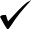 #Línea de acciónJustificación (máximo 100 palabras)1Fomento de la perspectiva de género2Fomento de la perspectiva multicultural.3Fomento de la no discriminación y de la diversidad.4Fomento del patrimonio archivístico común como fortalecimiento de la identidad cultural iberoamericana.5Fomento de la descentralización.6Fomento de la prevención de desastres en archivos.7Fomento de la realización de proyectos supranacionales (si el solicitante no es una institución internacional y se trata, por tanto, de un proyecto de carácter bilateral o multilateral, se deberá adjuntar una carta de apoyo de las instituciones que participarán en el proyecto pero que no son solicitantes).8Fomento a la preservación digital como garantía de protección del patrimonio documental y acceso a la información.9Fomento a la realización de proyectos encaminados a paliar los problemas surgidos por la crisis sanitaria del COVID-19.#PropósitoJustificación (máximo 200 palabras por ítem)1¿Por qué considera importante llevar a cabo el proyecto y cuál es la importancia de la documentación a intervenir?2¿Qué efectos intenta obtener con los resultados que propone?3Indique los beneficiarios directos e indirectos de los resultados del proyecto, prestando especial atención al impacto en la ciudadanía4Indique cómo modificaría la situación actual en base a la información facilitada en el punto III.25¿Qué elementos del proyecto considera más innovadores y, por lo tanto, constituyen un valor añadido para los beneficiarios del proyecto?Cuantía solicitada en euros de la subvención Iberarchivos       (Máximo 10.000 euros)Duración del proyecto(en meses, con un máximo de 8)Cronograma del proyecto (máximo 8 meses)Cronograma del proyecto (máximo 8 meses)Cronograma del proyecto (máximo 8 meses)Cronograma del proyecto (máximo 8 meses)Cronograma del proyecto (máximo 8 meses)Cronograma del proyecto (máximo 8 meses)Cronograma del proyecto (máximo 8 meses)Cronograma del proyecto (máximo 8 meses)Cronograma del proyecto (máximo 8 meses)Cronograma del proyecto (máximo 8 meses)Cronograma del proyecto (máximo 8 meses)Cronograma del proyecto (máximo 8 meses)Cronograma del proyecto (máximo 8 meses)Cronograma del proyecto (máximo 8 meses)Descripción deObjetivo específicoDescripción de Iniciativa/ ActividadMes 1Mes 2Mes 3Mes 4Mes 5Mes 6Mes 7Mes 8IndicadorUnidadMedidaMeta/ CantidadFuente de Verificación#ObjetivoIniciativa/ ActividadIndicadorU.M.Meta /CantidadFuentes de verificaciónN/A1Garantizar el acceso a los ciudadanos de manera pública y gratuita de los fondos documentales resultantes de la intervención subvencionada por Iberarchivos 2Fomentar un impacto positivo en el desarrollo de capacidades para el desempeño de la profesión archivística en Iberoamérica3Fomentar un impacto positivo en el fortalecimiento institucional4Pretende impulsar y/o implementar políticas públicas en materia de archivos dando respuesta a la demanda social de mayor transparencia administrativa, como fundamento del buen gobierno5Fomentar la innovación en el tratamiento archivísticoPerfiles ProfesionalesPerfiles ProfesionalesPerfiles ProfesionalesPerfiles ProfesionalesPerfiles ProfesionalesPerfiles Profesionales#Competencias Profesionales PuestoFunción / Actividad /TareaFunción / Actividad /TareaCantidad RH12345678910CONCEPTOEurosPorcentaje sobre el total de gastosSubvención Iberarchivos (máximo 10.000 euros)Fondos propios (de la entidad solicitante)TOTALCONCEPTOSubvención Iberarchivos(en euros) Fondos propios(en euros)Personal/Recursos Humanos (contratación directa para este proyecto por parte de la institución solicitante)Dietas (viáticos) y otros gastos de viaje (especificar en el campo observaciones la necesidad de estos gastos)Arrendamiento/Contratación externa o tercerizada/Subcontratación de servicios técnicos y profesionales (especificar en el campo observaciones qué tipo de servicios son y justificar por qué no es posible realizar esas actividades con Recursos Humanos propios)Edición de publicaciones (no subvencionados por IberarchivosXXXXXXXGastos administrativos: gestión, administración o comisiones bancarias, entre otros (no subvencionados por Iberarchivos)XXXXXXXMaterial inventariable (cuyo máximo importe en el presupuesto de Iberarchivos sólo puede ser el 20% del total) Material no inventariableDifusión y publicidad (no se contemplan los gastos de edición de publicaciones) Otros gastos no contemplados en el desglose (especificar el gasto en campo observaciones)TOTALFecha y lugar: Firma original:___________________________Representante legal de la instituciónSolicitanteVerificación del representante grupo apoyo UTENTREGABLE Formulario de Solicitud de Ayuda para la XXII Convocatoria de Ayudas a Proyectos Archivísticos. Deberá presentar firma original (electrónica o manuscrita) del representante legal de la institución.Copia del documento legal de la fundación o constitución de la institución solicitante.Copia del documento probatorio del nombramiento como representante legal de la entidad solicitante.Copia del documento de identidad del representante legal de la entidad solicitante.Certificado de cumplimiento de obligaciones fiscales de la institución solicitante.Certificado bancario donde consten los datos de la cuenta bancaria a nombre de la institución solicitante y codificación requerida para la transferencia (Swift, IBAN o CLABE, según corresponda)En el caso de tratarse de una encomienda de gestión, convenio previo firmado entre ambas institucionesFecha y lugar:Firma original:___________________________Integrante del grupo de apoyo de la Unidad Técnica de Iberarchivos (en _______________)Con esta firma se hace constar que la documentación de este proyecto ha sido verificada y que la solicitud es conforme a las bases de la convocatoria